-- On Mon, 10/8/12, Victor Cushing <vcushing@matheraviation.com> wrote:

From: Victor Cushing <vcushing@matheraviation.com>
Subject: Hangar lighting
To: catkress@yahoo.com
Cc: "Candice Cushing" <ccushing@matheraviation.com>
Date: Monday, October 8, 2012, 3:57 PMHello Cathy I would like to thank you for the super great job American Power Energy Services Inc did for us at Mather Aviation.The new light fixtures has doubled the intensity of light in our 86,000 square foot hangar.Our 40 mechanics have all made great commits on the light they have now to work on the aircraft we maintain.“Aviation is our passion.  Service is our promise.”Victor Cushing
President, Owner
Mather Aviation LLC
----------------------------------------------------------------
E-Mail:   vcushing@matheraviation.com
Phone:  1-916-364-4711
Fax:  1-916-364-4715
Website:   http://www.matheraviation.com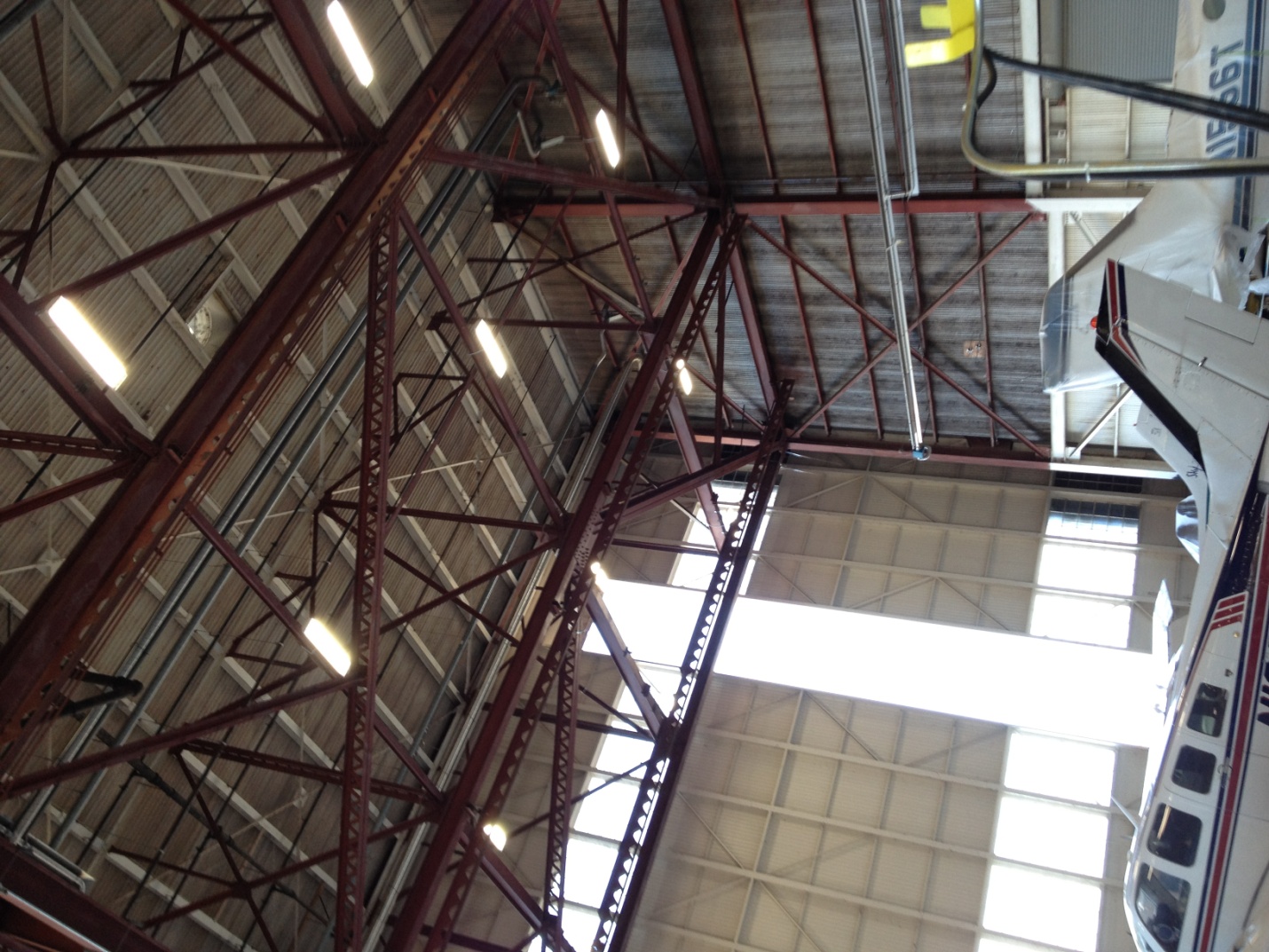 